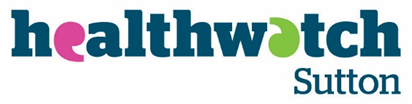 Equality, Diversity and Inclusion PolicyPurpose of this policy This policy aims to outline Healthwatch Sutton’s commitment to ensuring equality of opportunity and equal treatment for all staff, directors/trustees, volunteers and members in terms of employment and access to services and to provide guidance on anti-discriminatory practice. This policy will be reviewed on an ongoing basis and amended in line with new developments in Equality, Diversity and Inclusion best practice. Healthwatch Sutton’s commitment to anti-discriminatory practice relates to any type of discrimination, as set out in the glossary at the end of this policy. Scope of this policy This policy applies to employees directly employed by Healthwatch Sutton, to workers employed via agencies, contractors in terms of employment, directors, volunteers, members and the general public in terms of service provision. The policy applies specifically to discrimination and equality of opportunity in respect of ‘protected characteristics’ as defined in the Equalities Act 2010:AgeDisabilityRaceSexReligion or cultural beliefsGender reassignmentMarital status and civil partnership Sexual orientation Pregnancy and maternity Responsibilities Healthwatch Sutton values its staff and volunteers and expects them to be treated in a respectful manner. Accordingly, everyone has a responsibility to treat others with dignity and respect.The Chief Executive is responsible for providing advice and guidance on equality and diversity issues, and to ensure this policy document is up to date. AimsHealthwatch Sutton is committed to valuing diversity and working with equality as a core value and aims to: Promote equality of opportunity Celebrate and value diversity Eliminate unlawful direct and indirect discriminationHWS will provide equality of opportunity and equal treatment as an integral part of good practice. The organisation is committed to a working environment in which the contribution and needs of everyone are fully valued and recognised. We will support our staff, directors/trustees, volunteers and member in not tolerating any inappropriate, violent or abusive behaviour from colleagues, other organisations or clients. General purpose Healthwatch Sutton’s practices will ensure that staff, directors, volunteers, members and the general public will not be discriminated against on any grounds including age, disability, race, sex, religion or cultural beliefs, gender reassignment, marital status and civil partnership, sexual orientation, pregnancy and maternity. StatementHealthwatch Sutton recognises that Sutton is socially and culturally diverse and believes its work is enriched by the varying qualities and experience brought by people from Sutton’s communities to their work as directors, employees or volunteers. This diversity is recognised, respected and valued.  HWS recognises that certain groups and individuals in society are oppressed and disadvantaged due to discrimination directed against them. In all its work, HWS will work to remove any barriers, bias or discrimination that prevents individuals or groups from realising their potential and contributing fully to our organisation’s performance to develop an organisational culture that positively values diversity. When listening to communities and individuals, HWS will make every effort to understand the context in which people live their lives. Where understanding is more difficult, HWS staff, directors and volunteers will be supported in respectfully seeking information. Those people experiencing discrimination may experience particular issues when accessing health and social care services. When working with partner organisations, HWS will be aware of discriminatory practice and how this may manifest itself. Staff, directors and volunteers will be supported in bringing any issues to the attention of partner organisations.HWS recognises that the promotion of equal opportunities requires more than passive opposition to discrimination; we are therefore committed to taking positive action towards equality of opportunity, recognising that the limited resources and the operational needs of the organisation may impose justifiable restrictions upon our ability to take such action.Employment practicesHealthwatch Sutton is hosted by Community Action Sutton, who aims to promote equality and diversity as an employer and to ensure that no job applicant or employee receives less favourable treatment or is disadvantaged by conditions or requirements that cannot be shown to be justifiable in the context of the policy. Selection, recruitment, training, promotion and employment practices will be subject to regular review to ensure that they comply with the highest standards of Equalities and Diversity practice. All training opportunities will be published widely to all appropriate employees and not in such a way so as to exclude particular groups. Healthwatch Sutton regards discrimination in the course of work as a disciplinary offence that could be regarded as gross misconduct. Service provision Healthwatch Sutton will work actively towards ensuring that our services and resources are relevant to all members and service users. HWS will examine each area of work to determine whether:The service is offered in an accessible and relevant way Alternative methods would be more appropriateAdditional services should be developed There are any practices/procedures which are discriminatory As a provider of written resources for groups and individuals, it is particularly important that all such matters reflect the mixed community within which we work and that stereotyped images of particular groups are not reinforced. Therefore, all employees, directors, volunteers and members must ensure that their work reflects these principles. Complaints Healthwatch Sutton will treat seriously any complaints of unlawful discrimination on any of the stated grounds made by employees, directors, volunteers, members or third parties and will take action where appropriate. All complaints made by external parties will be investigated in accordance with Healthwatch Sutton’s Complaints Procedure and the complainant will be informed of the outcome. In the event of an investigation concerning a complaint against an employee, Community Action Sutton’s Grievance Policy and Procedures will be followed and any action necessary dealt with under Community Action Sutton’s Disciplinary Procedure.Glossary Protected characteristicsThe protected characteristics as listed in the Equality Act 2010 are sex, sexual orientation, marriage or civil partnership, gender reassignment, race, religion or belief, age, disability, pregnancy and maternity. DisabilityUnder the Equality Act 2010, a person is disabled if they have a physical or mental impairment which has a substantial and long-term adverse effect on their ability to carry out normal day-to-day activities. Gender reassignmentA transsexual person is someone who proposes to, starts or has completed a process to change his or her gender. The person does not have to be under medical supervision. RaceRace includes colour, nationality and ethnic or national origins. A racial group can be made up of two or more different racial groups (e.g. Black Britons). Religion or beliefUnder the Equality Act 2010, religion includes any religion. It also includes lack of religion, in other words employees or jobseekers are protected if they do not follow a certain religion or have no religion at all. Additionally, a religion must have a clear structure and belief system. Belief means any religious or philosophical belief or a lack of such belief. To be protected, a belief must satisfy various criteria, including that it is a weighty and substantial aspect of human life and behaviour. Sexual orientationIncludes bisexual, gay, heterosexual, and lesbian people. Direct discriminationDirect discrimination occurs when someone is treated less favourable than another person because of a protected characteristic they have or are thought to have (see perceptive discrimination below), or because they associate with someone who has a protected characteristic (see associative discrimination below). Associative discriminationThis is direct discrimination against someone because they are linked or associated with another person who possesses a protected characteristic. Perceptive discrimination This is direct discrimination against an individual because others think they possess a particular protected characteristic. It applies even if the person does not actually possess that characteristic. Indirect discriminationIndirect discrimination can occur when you have a condition, rule, policy or even a practice in your company that applies to everyone but particularly disadvantages people who share a protected characteristic and which cannot be justified in relation to the job. HarassmentHarassment is “unwanted conduct related to a relevant protected characteristics, which has the purpose or effect of violating an individual’s dignity or creating an intimidating, hostile, degrading, humiliating or offensive environment for that individual”. Third party harassmentHarassment of employees by people (third parties) who are not employees of your company, such as clients. Healthwatch Sutton has a duty to prevent harassment and may be liable if aware that harassment has occurred on at least two previous occasions and does not take reasonable steps to prevent it from happening again. Victimisation Victimisation occurs when an employee is treated badly because they have made or supported a complaint about discrimination or harassment, or raised a grievance under the Equality Act; or because they are suspected of doing so. An employee is not protected from victimisation if they have maliciously made or supported an untrue complaint. Positive action Some people with protected characteristics are disadvantaged or under-represented in some areas of life, or have particular needs linked to their characteristic. They may need extra help or encouragement if they are to have the same chances as everyone else. The positive action provisions held within the Equalities Act 2010 enable service providers to take proportionate steps to help people overcome their disadvantages or to meet their needs. 